Gołuchów, dnia ………………………….. 2020 r.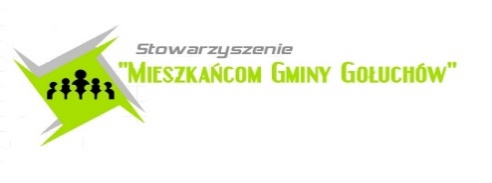 OŚWIADCZENIE/ZGŁOSZENIE rodzica/opiekuna prawnego niepełnoletniego uczestnika warsztatu fotografii portretowej  „Fotografie jak portrety, współczesne impresje” organizowanego przez Stowarzyszenie „Mieszkańcom Gminy Gołuchów”Ja niżej podpisana/ny……………………………………………………………………………………………………………………………………………………………(imię i nazwisko rodzica/opiekuna prawnego)Oświadczam, że u mojego dziecka :aktualnie nie występują objawy ostrego zakażenia dróg oddechowych: gorączka (temperatura ciała powyżej 38  ͦC), kaszel, duszności;w okresie ostatnich 14 dni moje dziecko  nie przebywało w krajach lub regionach, gdzie potwierdzono obecność koronawirusa SARS-CoV-2;moje dziecko nie miało w tym okresie żadnego kontaktu z osobami u których podejrzewa się lub  u których potwierdzono zakażenie koronawirusem SARS-CoV-2;nie posiadam wiedzy o innych osobach z którymi kontaktowało się moje dziecko, które miałyby kontakt  z osobami podejrzanymi o infekcję koronawirusem SARS-CoV-2.Oświadczam, że w przypadku zmiany dotyczącej jakiejkolwiek z wymienionych powyżej sytuacji niezwłocznie zgłoszę ten fakt telefonicznie (tel. 535 230 611).Wyrażam zgodę na uczestnictwo mojego dziecka w warsztacie fotografii portretowej w czasie występowania pandemii. W momencie zachorowania niezwłocznie poinformuję o chorobie.Zdaję sobie sprawę, że nie ma gwarancji, iż udział mojego dziecka w zajęciach warsztatowych nie spowoduje zwiększenia ryzyka zakażenia koronawirusem i wystąpienia choroby COVID-19. Mam świadomość, że ryzyko istnieje i że w/w choroba może prowadzić do ujemnych skutków dla życia i zdrowia mojego dziecka. Na wypadek zakażenia koronawirusem podczas zajęć lub dojazdu na zajęcia bądź powrotu z zajęć nie będę wnosiła/wnosił żadnych roszczeń wobec Stowarzyszenia „Mieszkańcom Gminy Gołuchów”.Numer kontaktowy rodzica/opiekuna prawnego ………………………………………………………………………………..Wyrażam zgodę na wykorzystanie wizerunku dziecka w celach promujących działalność Organizatorów warsztatu na dowolnych polach eksploatacji, bez ograniczenia czasowego ani terytorialnego np. poprzez umieszczenie zdjęć na stronie internetowej www.goluchow.pl, fanpage organizatorów na ich stronie Facebook i prasie lokalnej. Przyjmuję do wiadomości, że wszystkie prace powstałe podczas warsztatu stają się własnością organizatorów, a ich autorzy przenoszą na nich prawa autorskie, tj. prawa do publikacji drukiem, prawa do przenoszenia dzieła na nośniki elektroniczne, prawa do publikacji w Internecie i prezentacji na wystawach.Oświadczenie jest niezbędnym warunkiem uczestnictwa w warsztacie fotografii portretowej.															………………………………………………………………							   (data, czytelny podpis rodzica/opiekuna prawnego)ZASADY OCHRONY DANYCH OSOBOWYCHAdministratorem Pana/Pani danych osobowych jest Stowarzyszenie „Mieszkańcom Gminy Gołuchów” z siedzibą przy ul. Lipowej 1, 63-322 Gołuchów. W celu przekazania wszelkich pytań, oświadczeń, żądań dotyczących przetwarzania Państwa danych można kontaktować się poprzez                                     e-mail smgg@o2.pl Pana/Pani dane osobowe zawarte w niniejszym oświadczeniu będą przetwarzane przez Administratora w celu wynikającym z realizacji prawnie uzasadnionych interesów Administratora – tj. przestrzegania przepisów i zasad bezpieczeństwa i higieny pracy, zwiększenie bezpieczeństwa i ochrony zdrowia członków stowarzyszenia, współpracowników oraz uczestników zajęć, w tym informowania osób o istnieniu zagrożenia wystąpienia zakażenia tzw. koronawirusem (Covid-19). Podstawą prawną przetwarzania Pana/Pani danych osobowych są art. 9 ust.1 lit. h Ogólnego Rozporządzenia o Ochronie Danych Osobowych (RODO) oraz art. 6 ust. 1 lit. f RODO.